長野県聴覚障がい者情報センターFAX：026-295-3567メール：info@nagano-choujou.com字幕ビデオ希望アンケート1．字幕を希望するテレビ番組・映画・DVD等をご記入ください２．希望するジャンルに○をしてください（複数回答可）障害者関連　／　法律・制度　／　教育　／　健康　／　趣味　／　娯楽（映画・ドラマ）３．ビデオライブラリーに対する要望があればご記入ください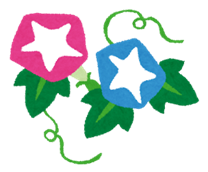 締め切り　9月4日（金）タイトル・番組名放送日放送局メディアテレビ　映画　DVD　その他テレビ　映画　DVD　その他テレビ　映画　DVD　その他テレビ　映画　DVD　その他テレビ　映画　DVD　その他テレビ　映画　DVD　その他